Škola mezinárodních a veřejných vztahů Praha, 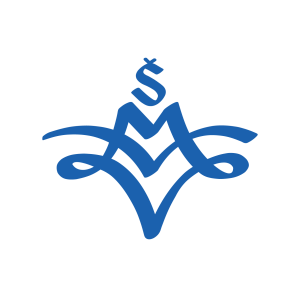  Střední odborná škola, Gymnázium, s.r.o.Michelská 12, 140 00  Praha 4tel.: +420 296 330 660e-mail: info@smvvpraha.cz, info@gymotech.czNávrh na místo konání odborné praxe……………………………………….                                ……………………..             Jméno a příjmení                                                                     Třída…….............                    …………………………………………………………………….       Datum narození                                                 Adresa žákaPraxi budu konat v:………………………………………………………………………………………………..(přesný název instituce/firmy  včetně právní formy, IČO)V období od ………………………….do …………………………….Sídlo firmy/instituce:Ulice, č. p…………………………………………………………………………………….PSČ, město ……………………………………………………….Telefon, e-mail: ……………………………………………………………………………..Předpokládaný úsek zařazení po dobu praxe:………………………………………………………………………………………………Předpokládané činnosti po dobu konání praxe:……………………………………………………………………………………………….Praxi mám projednanou s tímto pracovníkem instituce/firmy:……………………………………………………………………………………………….Jméno, včetně titulů, vykonávané funkce, telefonV Praze dne………………………………..              ………………………………….                                        ……..…………………………..                 Podpis žáka                                                             Podpis zákonného zástupce